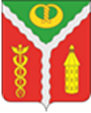 АДМИНИСТРАЦИЯ ГОРОДСКОГО ПОСЕЛЕНИЯ ГОРОД КАЛАЧКАЛАЧЕЕВСКОГО МУНИЦИПАЛЬНОГО РАЙОНАВОРОНЕЖСКОЙ ОБЛАСТИП О С Т А Н О В Л Е Н И Е«15» ноября 2022 г.	№ 449г. КалачО внесении изменений в постановление от 28 июня 2019 г. №292 «Об утверждении административного регламента администрации городского поселения город Калач по предоставлению муниципальной услуги «Признание помещения жилым помещением, жилого помещения непригодным для проживания, многоквартирного дома аварийным и подлежащим сносу или реконструкции, садового дома жилым домом и жилого дома садовым домом» (в ред. пост. от 25. 11. 2019 № 554, от 11.02.2020 № 38, от 23.09.2020 № 382, от 18.04.2022 № 160)В целях приведения нормативных правовых актов администрации городского поселения город Калач Калачеевского муниципального района Воронежской области в соответствии с Федеральным законом от 27.07.2010 г. №210-ФЗ «Об организации предоставления государственных и муниципальных услуг», администрация городского поселения город Калач п о с т а н о в л я е т:1. Внести в постановление администрации городского поселения город Калач Калачеевского муниципального района Воронежской области от 28 июня 2019г. № 292 «Об утверждении административного регламента по предоставлению муниципальной услуги «Признание помещения жилым помещением, жилого помещения непригодным для проживания, многоквартирного дома аварийным и подлежащим сносу или реконструкции, садового дома жилым домом и жилого дома садовым домом» (в ред. пост. от 25.11.2019 № 554, от 11.02.2020 № 38, от 23.09.2020 № 382, от 18.04.2022 № 160) следующие изменения: 1.1. В административном регламенте по предоставлению муниципальной услуги «Признание помещения жилым помещением, жилого помещения непригодным для проживания, многоквартирного дома аварийным и подлежащим сносу или реконструкции, садового дома жилым домом и жилого дома садовым домом» (далее - Административный регламент):1.1.1. Пункт 1.1. изложить в следующей редакции:«1.1. Предметом регулирования настоящего Административного регламента являются отношения, возникающие между заявителями, администрацией городского поселения город Калач и МФЦ в связи с предоставлением муниципальной услуги «Признание помещения жилым помещением, жилого помещения непригодным для проживания, многоквартирного дома аварийным и подлежащим сносу или реконструкции, садового дома жилым домом и жилого дома садовым домом».1.1.2. Пункт 1.2. изложить в следующей редакции:«1.2. Заявителями являются собственники, правообладатели либо уполномоченные ими лица».1.1.3. Пункт 2.3. изложить в следующей редакции: «2.3. Результатом предоставления муниципальной услуги является выдача (направление) заключения комиссии и распоряжения администрации с указанием о дальнейшем использовании помещения, сроках отселения физических лиц в случае признания дома аварийным и подлежащим сносу или реконструкции или о признании необходимости проведения ремонтно-восстановительных работ. Заключение комиссии содержит одно из следующих решений об оценке соответствия помещений и многоквартирных домов установленным требованиям:- о соответствии помещения требованиям, предъявляемым к жилому помещению, и его пригодности для проживания;- о выявлении оснований для признания помещения подлежащим капитальному ремонту, реконструкции или перепланировке (при необходимости с технико-экономическим обоснованием) с целью приведения утраченных в процессе эксплуатации характеристик жилого помещения в соответствие установленным требованиям;- о выявлении оснований для признания помещения непригодным для проживания;- об отсутствии оснований для признания жилого помещения непригодным для проживания;- о выявлении оснований для признания многоквартирного дома аварийным и подлежащим реконструкции;- о выявлении оснований для признания многоквартирного дома аварийным и подлежащим сносу;- об отсутствии оснований для признания многоквартирного дома аварийным и подлежащим сносу или реконструкции». 1.1.4. В пункте 2.4.2. слова «орган местного самоуправления» заменить словами «администрация городского поселения город Калач».1.1.5. Абзацы 8-16 пункта 2.6.2. изложить в следующей редакции: Запрещается требовать от заявителя:- осуществления действий, в том числе согласований, необходимых для получения государственных  и муниципальных услуг и связанных с обращением в иные государственные органы, органы местного самоуправления, организации за исключением получения услуг и получения документов и информации, предоставляемых в результате предоставления таких услуг, включенных в перечни, указанные в части 1 статьи 9 Федерального закона №210-ФЗ от 27.07.2010г.;- представления документов и информации, отсутствие и (или) недостоверность которых не указывались при первоначальном отказе в приеме документов, необходимых для предоставления государственной или муниципальной услуги, либо в предоставлении государственной или муниципальной услуги за исключением следующих случаев:а) изменение требований нормативных правовых актов, касающихся предоставления муниципальной услуги, после первоначальной подачи заявления о предоставлении муниципальной услуги;б) наличие ошибок в заявлении о предоставлении муниципальной услуги и документах, поданных заявителем после первоначального отказа в приеме документов, необходимых для предоставления муниципальной услуги, либо в предоставлении муниципальной услуги и не включенных в представленный ранее комплект документов;в) истечение срока действия документов или изменение информации после первоначального отказа в приеме документов, необходимых для предоставления муниципальной услуги, либо в предоставления муниципальной услуги;г) выявление документально подтвержденного факта (признаков) ошибочного или противоправного действия (бездействия) должностного лица органа, предоставляющего государственную услугу, или органа, предоставляющего муниципальную услугу, государственного или муниципального служащего, работника многофункционального центра, работника организации, предусмотренной частью 1.1 статьи 16 Федерального закона от 27.07.2010г. №210-ФЗ, при первоначальном отказе в приеме документов, необходимых для предоставления государственной или муниципальной услуги, либо в предоставлении государственной или муниципальной услуги, о чем в письменном виде за подписью руководителя органа, предоставляющего государственную услугу, или органа, предоставляющего муниципальную услугу, руководителя много функционального центра при первоначальном отказе в приеме документов, необходимых для предоставления государственной или муниципальной услуги, либо руководителя организации, предусмотренной частью 1.1 статьи 16 Федерального закона от 27.07.2010г. №210-ФЗ, уведомляется заявитель, а также приносятся извинения за доставленные неудобства;- представления документов и информации или осуществления действий, представление или осуществление которых не предусмотрено нормативными правовыми актами, регулирующими отношения, возникающие в связи с предоставлением муниципальной услуги;- представления документов и информации, которые в соответствии с нормативными правовыми актами Российской Федерации, нормативными правовыми актами Воронежской области и муниципальными правовыми актами городского поселения город Калач  Калачеевского муниципального района Воронежской области находятся в распоряжении администрации, иных государственных органов, органов местного самоуправления   (или) подведомственных государственным органам и органам местного самоуправления организаций, участвующих в предоставлении муниципальной услуги, за исключением документов, указанных в части 6 статьи 7 Федерального закона от 27.07.2010г. №210-ФЗ «Об организации предоставления государственных и муниципальных услуг».1.1.6. В пункте 3.4. слова «Подготовка издает распоряжение органа местного самоуправления» заменить словами «Подготовка и издание распоряжения администрации городского поселения город Калач»;1.1.7. В пункте 3.4.1. и пункте 3.5.1. Административного регламента вместо слов «орган местного самоуправления» указать слова «администрацию городского поселения город Калач».1.1.8. Пункт 5.7. дополнить подпунктом 4 следующего содержания: « 4) если обжалуемые действия являются правомерными».2. Настоящее постановление опубликовать в Вестнике муниципальных правовых актов городского поселения город Калач Калачеевского муниципального района и разместить на официальном сайте администрации в сети интернет.3. Контроль за исполнением данного постановления оставляю за собой.Глава администрации городского поселения город КалачД.Н. Дудецкий